В рамках областного профилактического мероприятия " Безопасные зимние дороги", в нашем дошкольном образовательном учреждении педагогами,  командой ЮПИД и индивидуальной группой «Родительский патруль» была проведена акция "Письмо - водителю!". Целью, которой являлась пропаганда безопасного поведения участников дорожного движения.С детьми была проведена предварительная работа, такая как рассматривание сюжетных картинок, дорожных ситуаций, повторение знаков дорожного движения, сюжетно-ролевые игры, чтение художественной литературы. Дети вместе с воспитателями  сочиняли и оформляли письма водителям, в которых выразили своё отношение к проблемам безопасности на дорогах.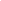 Водителям были вручены яркие памятки – письма с призывами о соблюдении правил дорожного движения и красочные рисунки детей. Юные участники акции испытали гордость за выполненную работу. Мы надеемся, что объединенные усилия дошкольного образовательного учреждения и семьи принесут хорошие плоды. Наши сегодняшние воспитанники никогда не станут жертвами дорожно - транспортных происшествий, а в будущем будут внимательными и грамотными пешеходами и водителями.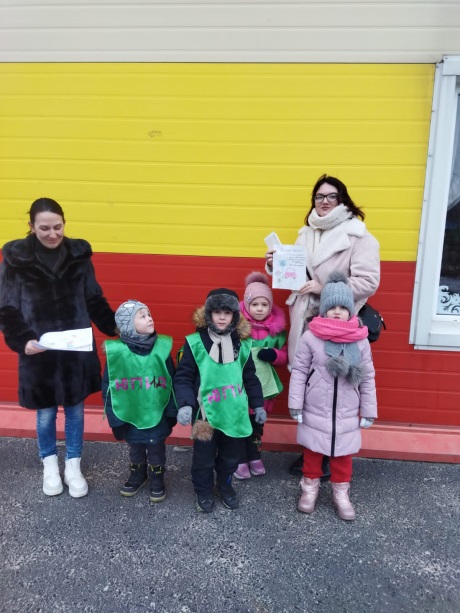 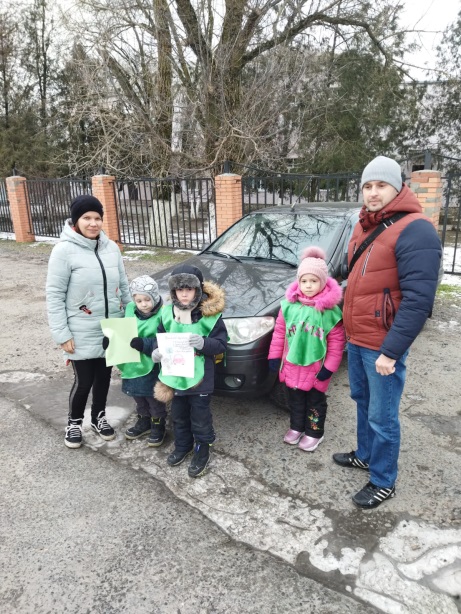 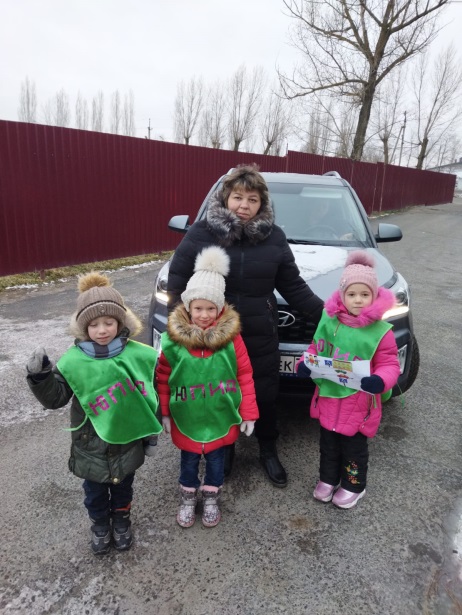 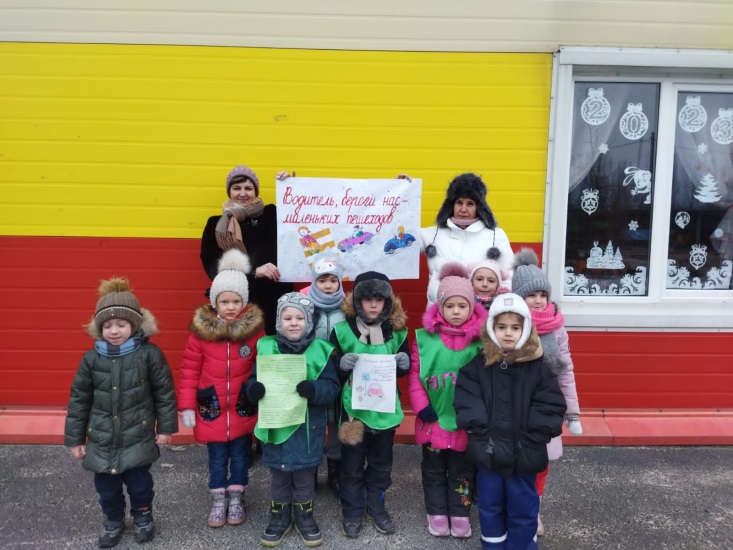 